Publicado en  el 28/09/2016 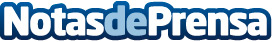 El sexto Foro de la Gobernanza en Internet, un debate sobre todo lo que concierne a la esfera digitalEl VI Foro de la Gobernanza de Internet (IGF España) tendrá lugar los próximos 13 y 14 de octubre, en el Salón de Actos de la Secretaría de Estado de Telecomunicaciones y para la Sociedad de la Información (SETSI), en MadridDatos de contacto:Nota de prensa publicada en: https://www.notasdeprensa.es/el-sexto-foro-de-la-gobernanza-en-internet-un Categorias: Madrid E-Commerce http://www.notasdeprensa.es